Master of Photography                         Photographer as Artist Assignment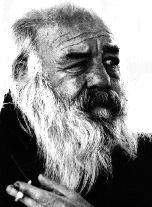  For this task students are required to conduct a Google search “Masters of Photography” and review a number of   Photographers work​Select a Photographer you like and then Google their name to find of more about them​Collate edit and include  information you gain including images of their work in your own words​You are then required to complete a PowerPoint presentation or written research report or video presentation /or Pod cast   based on your chosen Master of PhotographyYour presentation will be assessed om your research and presentation of the following Identify when the Photographer was bornExplain their background-family life - influencesExplain how your subject became interested in PhotographyEarly training Describe the Photography genre or style they became renown for Explain Any significant developments they madeIdentify Any major exhibitions or awards Describe and Evaluate Photographs of their work.Students can elect to present their research through A PowerPoint presentation   containing 10 screens: and transitions + bibliography A written report of between 500-1000 words + images & bibliography Video Presentation 3 -5 mins Pod cast of 3- 5 minutes A class Presentation 3- 5 minutes You may complete this task individually:Or in a pair (If in a pair you will also need to present your work to the class) List of Photographic Genres​Photojournalism: landscape     sport      war social/justice   special/effects    architecture      film  portrait   fashion      travel     nature     aerial      marine​List of possible   Photographers ​Ansel Adams    Edward Weston   Man Ray   David Strick   Andre Kertesz    Cecil Beaton   Patrick Lichfield    Robert Cappa Roger Phillips    Harry Bakkers   Michael Boys     Bill Brandt H. Cartier-Bresson     John Hedgecoe      Eugene Smith     Dave Waterman David Hamilton       Takuya Tsukahara      James Henkel    Leo Mason Ozaki Kakuji   John Hillbom        Derek Gould    Louis Daguerre Edward Muybridge    Brian Duff     Mervyn Rees       Giuseppe Balla Shabbir Dossaji          Deborah Tuberville    Sacha   Sarah Moon Irina Ionesco   Caroline Arber    Karin Szekessy  Terry Phelan John Lamb       Bruce Postle       Kazumi Kurigami       Peter Magubane Annie Liebowitz      David Bailey      Rennie Ellis  Tony Ray-Jones Alice Springs        Marcia Resnick      Shirley Beljon                  Christa Peters Jo Alison Feiler      Linda Benedict-Jones          Frank Hurley       Diane Arbus Dean Brow  Wynn Bullock    Imogen Cunningham       Lewis Hine Jacob Riis    Aaron Siskind     Paul Strand     Alfred Stieglitz  Jerry Uelsmann   Weegee    Minor White     Walker Evans​or students may research and select their own providing your subject is a professional / renowned photographer Due Date Monday Feb 18 